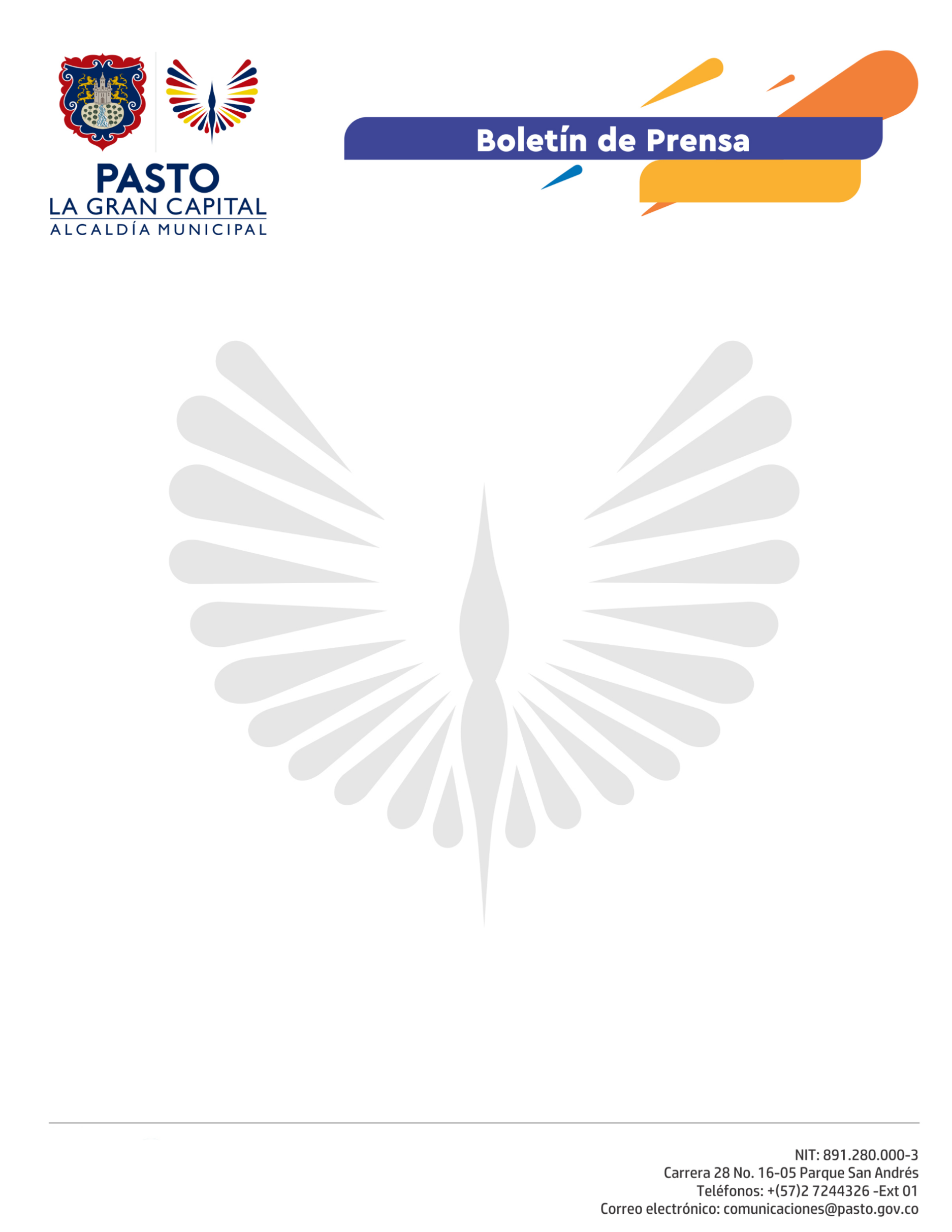   No. 119      20 de marzo de 2021ALCALDÍA DE PASTO CONTINÚA CON JORNADAS DE DESINFECIÓN EN PLAZAS DE MERCADODe manera permanente la Alcaldía de Pasto realiza las labores de limpieza y desinfección en los cinco centros de abasto del municipio: Dos Puentes, Potrerillo, Tejar, Anganoy y Jongovito; en cumplimiento de los controles y protocolos de bioseguridad establecidos para mitigar el contagio del Covid-19.“Nos parece muy bien que desinfecten las plazas. Invitamos a la ciudadanía para que venga y nos visite, en el Potrerillo encuentran todos los productos de primera mano, frescos y a buen precio”, dijo el comerciante, Juan Carlos Arciniegas.Estas jornadas de desinfección adelantadas por el personal de la Dirección Administrativa de Plazas de Mercado, se llevarán a cabo hasta el mes de junio y hacen parte de las acciones que se implementan para apoyar la reactivación económica del sector.El Director de Plazas de Mercado, Germán Andrés Molina, precisó: “Seguimos trabajando junto a la Secretaría de Salud, bajo las recomendaciones sobre el control de la pandemia. Estamos en las diferentes plazas de mercado con el acompañamiento de la Policía Nacional haciendo controles para que los usuarios y la ciudadanía sigan con el uso correcto del tapabocas y lavado de manos; así mismo, en la plaza de feria de Jongovito, continuamos con la desinfección de vehículos que vienen de otros municipios”.La Administración Municipal invita a los ciudadanos a comprar los productos de la canasta familiar en estos lugares que son importantes para las familias que dependen su sustento de esta actividad comercial, especialmente las del sector rural.